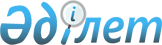 О внесении изменений и дополнений в решение 45 сессии Петропавловского городского маслихата от 14 декабря 2011 года N 1 "О бюджете города Петропавловска на 2012-2014 годы"Решение маслихата города Петропавловска Северо-Казахстанской области от 12 апреля 2012 года N 1. Зарегистрировано Департаментом юстиции Северо-Казахстанской области 8 мая 2012 года N 13-1-217

      В соответствии со статьей 106 Бюджетного Кодекса Республики Казахстан от 4 декабря 2008 года № 95–IV, статьей 6 Закона Республики Казахстан «О местном государственном управлении и самоуправлении в Республике Казахстан» от 23 января 2001 года № 148-II, статьи 21 Закона Республики Казахстан «О нормативных правовых актах» от 24 марта 1998 года № 213, Петропавловский городской маслихат РЕШИЛ:



      1. Внести в решение Петропавловского городского маслихата «О бюджете города Петропавловска на 2012-2014 годы» от 14 декабря 2011 года № 1 (зарегистрировано в Реестре государственной регистрации нормативных правовых актов за № 13-1-210 от 16 января 2012 года, опубликовано 27 января 2012 года в газетах «Қызылжар-Нұры» № 4, «Проспект СК» № 4), следующие изменения и дополнения:



      пункт 1 изложить в новой редакции:

      «1. Утвердить бюджет города Петропавловска на 2012-2014 годы согласно приложениям 1, 2 и 3 соответственно, в том числе на 2012 год в следующих объемах: 

      1) доходы – 13686215 тысячи тенге, в том числе по:

      налоговым поступлениям – 6271942 тысячи тенге;

      неналоговым поступлениям – 52704 тысячи тенге;

      поступлениям от продажи основного капитала – 439600 тысяч тенге;

      поступлениям трансфертов – 6921969 тысяч тенге;

      2) затраты – 15430714 тысячи тенге; 

      3) чистое бюджетное кредитование – 500000 тысяч тенге, в том числе:

      бюджетные кредиты – 500000 тысяч тенге;

      погашение бюджетных кредитов – 0;

      4) сальдо по операциям с финансовыми активами – 0;

      5) дефицит (профицит) бюджета – -2244499 тысяч тенге;

      6) финансирование дефицита (использование профицита) бюджета – 2244499 тысяч тенге, в том числе:

      поступление займов – 1710000 тысяч тенге;

      погашение займов – 254000 тысяч тенге;

      используемые остатки бюджетных средств – 788499 тысяч тенге.»; 



      пункт 8 изложить в новой редакции:

      «8. Учесть в городском бюджете на 2012 год целевые трансферты из республиканского бюджета согласно приложению 5 в следующих размерах: 

      1) 398250 тысяч тенге – на реализацию государственного образовательного заказа в дошкольных организациях образования;

      2) 47373 тысяч тенге – на реализацию Государственной программы развития образования в Республике Казахстан на 2011–2020 годы, в том числе:

      36873 тысяч тенге – на оснащение учебным оборудованием кабинетов физики, химии, биологии в государственных учреждениях основного среднего и общего среднего образования;

      10500 тысяч тенге – на обеспечение оборудованием, программным обеспечением детей-инвалидов, обучающихся на дому;

      3) 40600 тысяч тенге – на ежемесячную выплату денежных средств опекунам (попечителям) на содержание ребенка сироты (детей-сирот), и ребенка (детей), оставшегося без попечения родителей;

      4) 124309 тысяч тенге – на увеличение размера доплаты за квалификационную категорию учителям школ и воспитателям дошкольных организаций образования;

      5) 2208 тысяч тенге – на повышение оплаты труда учителям, прошедшим повышение квалификации по учебным программам АОО «Назарбаев интеллектуальные школы»;

      6) 3201 тысяч тенге – на предоставление специальных социальных услуг нуждающимся гражданам на дому;

      7) 42812 тысяч тенге – на частичное субсидирование заработной платы; 

      8) 16045 тысяч тенге – на обеспечение деятельности центров занятости населения;

      9) 34379 тысяч тенге – на организацию молодежной практики; 

      10) 35187 тысяч тенге – на оказание жилищной помощи;

      11) 1688000 тысяч тенге – на проектирование, строительство и (или) приобретение жилья государственного коммунального жилищного фонда;

      12) 1290000 тысяч тенге – на проектирование, развитие, обустройство и (или) приобретение инженерно-коммуникационной инфраструктуры;

      13) 198144 тысяч тенге – на реконструкцию сетей электроснабжения, находящихся в коммунальной собственности города;

      14) 452185 тысяч тенге – на реконструкцию канализационных очистных сооружений (2 и 3 очередь);

      15) 481 тысяч тенге – на проведение противоэпизоотических мероприятий.»;



      пункт 10 изложить в новой редакции:

      «10. Учесть в бюджете города на 2012 год целевые трансферты из областного бюджета согласно приложению 7 в следующих размерах:

      1) 100000 тысяч тенге – на развитие, обустройство и (или) приобретение инженерно-коммуникационной инфраструктуры микрорайона «Береке»;

      2) 199553 тысяч тенге – на строительство двух 95-ти квартирных жилых дома в микрорайоне «Береке»;

      3) 22016 тысяч тенге – на реконструкцию сетей электроснабжения, находящихся в коммунальной собственности города;

      4) 50708 тысяч тенге – на реконструкцию канализационных очистных сооружений (2 и 3 очередь);

      5) 93383 тысяч тенге – на разработку проектно-сметной документации на завершение модернизации существующих технологических схем очистных сооружений канализации (4 этап);

      6) 24400 тысяч тенге – на разработку Плана развития схемы теплоснабжения города Петропавловска до 2030 года;

      7) 37280 тысяч тенге – на выплату социальной помощи в рамках Программы по стимулированию рождаемости "Фонд поколений»;

      8) 500 тысяч тенге – на установку противопожарной сигнализации, приобретение средств пожаротушения, услуги по обработке деревянных покрытий (конструкций) для объектов образования;

      9) 859 тысяч тенге – на приобретение и установку аппаратуры для видеонаблюдения в организациях образования;

      10) 5733 тысяч тенге – на внедрение электронных учебников в организациях образования;

      11) 5500 тысяч тенге – на создание лингафонных и мультимедийных кабинетов в государственных учреждениях начального, основного среднего и общего среднего образования;

      12) 12000 тысяч тенге – на составление классификатора целевого назначения земель города;

      13) 140000 тысяч тенге - на приобретение зданий для размещения детских садов;

      14) 282679 тысяч тенге - на капитальный и средний ремонт улиц города;

      15) 22160 тысяч тенге - на разработку проектно-сметной документации на реконструкцию самотечного коллектора "Южный";

      16) 28000 тысяч тенге - на разработку проектно-сметной документации на реконструкцию напорного коллектора "Южный";

      17) 5606 тысяч тенге – на разработку проектно-сметной документации на реконструкцию водопровода по улице Алтынсарина от водопроводно-очистных сооружений до улицы Конституции Казахстана;

      18) 3864 тысяч тенге – на разработку проектно-сметной документации на реконструкцию водовода по улице Универсальной от улицы Осипенко до улицы 2-ая Универсальная;

      19) 11449 тысяч тенге – на разработку проектно-сметной документации на реконструкцию водовода от насосной станции 1-го подъема до водоочистных сооружений (1-я нитка) 1-я очередь;

      20) 40000 тысяч тенге - на приобретение специализированной техники для государственного коммунального предприятия "Очистные, водоотводные и водопропускные сооружения";

      21) 20000 тысяч тенге - на разработку проектно-сметной документации на строительство жилья;

      22) 10000 тысяч тенге - на разработку проектно-сметной документации на инженерно-коммуникационную инфраструктуру;

      23) 8000 тысяч тенге – на формирование уставного капитала ветеринарной станции.»;



      пункт 11 изложить в новой редакции:

      «11. Утвердить резерв местного исполнительного органа города на 2012 год в сумме 81048,1 тысяч тенге.»;



      приложение 1, 5, 7, 8 к указанному решению изложить в новой редакции согласно приложению 1, 2, 3, 4 к настоящему решению.



      2. Настоящее решение вводится в действие с 1 января 2012 года.      Председатель                               Секретарь

      сессии городского маслихата                городского маслихата

      А. Филипенко                               Л. Жолмуханова

Приложение 1

к решению городского маслихата V созыва № 1

от 12 апреля 2012 годаПриложение 1

к решению городского маслихата IV созыва № 1

от 14 декабря 2011 года Бюджет города Петропавловска на 2012 год

Приложение 2

к решению городского маслихата V созыва № 1

от 12 апреля 2012 годаПриложение 5

к решению городского маслихата IV созыва № 1

от 14 декабря 2011 года Распределение сумм целевых трансфертов из республиканского бюджета по г. Петропавловску на 2012 год

Приложение 3

к решению городского маслихата V созыва № 1

от 12 апреля 2012 годаПриложение 7

к решению городского маслихата IV созыва № 1

от 14 декабря 2011 года Распределение сумм целевых трансфертов из областного бюджета по г.Петропавловску на 2012 год

Приложение 4

к решению городского маслихата V созыва № 1

от 12 апреля 2012 годаПриложение 8

к решению городского маслихата IV созыва № 1

от 14 декабря 2011 года Перечень видов социальной помощи, предусмотренной по программе "Социальная помощь отдельным категориям нуждающихся граждан по решениям местных представительных органов"
					© 2012. РГП на ПХВ «Институт законодательства и правовой информации Республики Казахстан» Министерства юстиции Республики Казахстан
				КатегорияКатегорияКатегорияКатегорияСумма

(тыс.

тенге)КлассКлассКлассСумма

(тыс.

тенге)ПодклассПодклассСумма

(тыс.

тенге)НаименованиеСумма

(тыс.

тенге)I. Доходы13 686 2151Налоговые поступления 6 271 94201Подоходный налог200 0002Индивидуальный подоходный налог200 00003Социальный налог3 527 4231Социальный налог3 527 42304Налоги на собственность1 339 3801Налоги на имущество715 1943Земельный налог194 9724Налог на транспортные средства 429 21405Внутренние налоги на товары, работы и услуги1 035 9402Акцизы657 2223Поступления за использование природных и других ресурсов169 1274Сборы за ведение предпринимательской и профессиональной деятельности 184 5285Налог на игорный бизнес25 06308Обязательные платежи, взимаемые за совершение юридически значимых действий и (или) выдачу документов уполномоченными на то государственными органами или должностными лицами 169 1991Государственная пошлина 169 1992Неналоговые поступления52 70401Доходы от государственной собственности27 8701Поступления части чистого дохода государственных предприятий8105Доходы от аренды имущества, находящегося в государственной собственности27 06006Прочие неналоговые поступления24 8341Прочие неналоговые поступления24 8343Поступления от продажи основного капитала439 60001Продажа государственного имущества, закрепленного за государственными учреждениями383 0001Продажа государственного имущества, закрепленного за государственными учреждениями383 000КатегорияКатегорияКатегорияКатегорияСумма

(тыс.

тенге)КлассКлассКлассСумма

(тыс.

тенге)ПодклассПодклассСумма

(тыс.

тенге)НаименованиеСумма

(тыс.

тенге)03Продажа земли и нематериальных активов56 6001Продажа земли53 9002Продажа нематериальных активов2 7004Поступления трансфертов6 921 96902Трансферты из вышестоящих органов государственного управления 6 921 9692Трансферты из областного бюджета6 921 969Функциональная группаФункциональная группаФункциональная группаФункциональная группаСумма

(тыс.

тенге)АдминистраторАдминистраторАдминистраторСумма

(тыс.

тенге)ПрограммаПрограммаСумма

(тыс.

тенге)НаименованиеСумма

(тыс.

тенге)II. Затраты15 430 7141Государственные услуги общего характера231 188112Аппарат маслихата района (города областного значения)18 058001Услуги по обеспечению деятельности маслихата района (города областного значения)14 704,7003Капитальные расходы государственного органа3 353,3122Аппарат акима района (города областного значения)135 516001Услуги по обеспечению деятельности акима района (города областного значения)121 816003Капитальные расходы государственного органа13 700452Отдел финансов района (города областного значения)62 022001Услуги по реализации государственной политики в области исполнения бюджета района (города областного значения) и управления коммунальной собственностью района (города областного значения)18 249003Проведение оценки имущества в целях налогообложения2 782004Организация работы по выдаче разовых талонов и обеспечение полноты сбора сумм от реализации разовых талонов31 074010Приватизация, управление коммунальным имуществом, постприватизационная деятельность и регулирование споров, связанных с этим1 360011Учет, хранение, оценка и реализация имущества, поступившего в коммунальную собственность8 197018Капитальные расходы государственных органов360453Отдел экономики и бюджетного планирования района (города областного значения)15 592,2001Услуги по реализации государственной политики в области формирования и развития экономической политики, системы государственного планирования и управления района (города областного значения)15 132,2004Капитальные расходы государственного органа4602Оборона24 193122Аппарат акима района (города областного значения)24 193Функциональная группаФункциональная группаФункциональная группаФункциональная группаСумма

(тыс.

тенге)АдминистраторАдминистраторАдминистраторСумма

(тыс.

тенге)ПрограммаПрограммаСумма

(тыс.

тенге)НаименованиеСумма

(тыс.

тенге)005Мероприятия в рамках исполнения всеобщей воинской обязанности24 1933Общественный порядок, безопасность, правовая, судебная, уголовно-исполнительная деятельность52 264458Отдел жилищно-коммунального хозяйства, пассажирского транспорта и автомобильных дорог района (города областного значения)52 264021Обеспечение безопасности дорожного движения в населенных пунктах52 2644Образование6 076 134464Отдел образования района (города областного значения)6 075 334001Услуги по реализации государственной политики на местном уровне в области образования 13 730003Общеобразовательное обучение 4 078 398004Информатизация системы образования в государственных учреждениях образования района (города областного значения)8 565005Приобретение и доставка учебников, учебно-методических комплексов для государственных учреждений образования района (города областного значения)43 121006Дополнительное образование для детей281 163009Обеспечение дошкольного воспитания и обучения1 472 640012Капитальные расходы государственного органа100015Ежемесячные выплаты денежных средств опекунам (попечителям) на содержание ребенка сироты (детей-сирот), и ребенка (детей), оставшегося без попечения родителей за счет трансфертов из республиканского бюджета40 600020Обеспечение оборудованием, программным обеспечением детей-инвалидов, обучающихся на дому за счет трансфертов из республиканского бюджета10 500021Увеличение размера доплаты за квалификационную категорию воспитателям дошкольных организаций образования за счет трансфертов из республиканского бюджета8 642063Повышение оплаты труда учителям, прошедшим повышение квалификации по учебным программам АОО «Назарбаев интеллектуальные школы» за счет трансфертов из республиканского бюджета2 208064Увеличение размера доплаты за квалификационную категорию учителям школ за счет трансфертов из республиканского бюджета115 667467Отдел строительства района (города областного значения)800037Строительство и реконструкция объектов образования8006Социальная помощь и социальное обеспечение733 851,2451Отдел занятости и социальных программ района (города областного значения)733 851,2Функциональная группаФункциональная группаФункциональная группаФункциональная группаСумма

(тыс.

тенге)АдминистраторАдминистраторАдминистраторСумма

(тыс.

тенге)ПрограммаПрограммаСумма

(тыс.

тенге)НаименованиеСумма

(тыс.

тенге)001Услуги по реализации государственной политики на местном уровне в области обеспечения занятости и реализации социальных программ для населения56 989,2002Программа занятости190 920005Государственная адресная социальная помощь67 555006Оказание жилищной помощи115 005007Социальная помощь отдельным категориям нуждающихся граждан по решениям местных представительных органов113 621010Материальное обеспечение детей-инвалидов, воспитывающихся и обучающихся на дому3 366011Оплата услуг по зачислению, выплате и доставке пособий и других социальных выплат1 395013Социальная адаптация лиц, не имеющих определенного местожительства34 149014Оказание социальной помощи нуждающимся гражданам на дому59 673016Государственные пособия на детей до 18 лет23 187017Обеспечение нуждающихся инвалидов обязательными гигиеническими средствами и предоставление услуг специалистами жестового языка, индивидуальными помощниками в соответствии с индивидуальной программой реабилитации инвалида50 214021Капитальные расходы государственного органа1 732023Обеспечение деятельности центров занятости населения16 0457Жилищно-коммунальное хозяйство6 895 622,6467Отдел строительства района (города областного значения)5 050 601003Проектирование, строительство и (или) приобретение жилья государственного коммунального жилищного фонда1 995 367,6004Проектирование, развитие, обустройство и (или) приобретение инженерно-коммуникационной инфраструктуры1 530 659006Развитие системы водоснабжения и водоотведения592,3007Развитие благоустройства городов и населенных пунктов1 443,8019Строительство жилья1 506 196,3022Строительство и (или) приобретение жилья и развитие инженерно-

коммуникационной инфраструктуры в рамках Программы занятости 202016 342458Отдел жилищно-коммунального хозяйства, пассажирского транспорта и автомобильных дорог района (города областного значения)1 845 021,6003Организация сохранения государственного жилищного фонда14 933,4004Обеспечение жильем отдельных категорий граждан10 000012Функционирование системы водоснабжения и водоотведения120 815,3015Освещение улиц в населенных пунктах179 508016Обеспечение санитарии населенных пунктов266 358017Содержание мест захоронений и захоронение безродных11 677Функциональная группаФункциональная группаФункциональная группаФункциональная группаСумма

(тыс.тенге)АдминистраторАдминистраторАдминистраторСумма

(тыс.тенге)ПрограммаПрограммаСумма

(тыс.тенге)НаименованиеСумма

(тыс.тенге)018Благоустройство и озеленение населенных пунктов227 012,5026Организация эксплуатации тепловых сетей, находящихся в коммунальной собственности районов (городов областного значения)52 400028Развитие коммунального хозяйства270 320029Развитие системы водоснабжения689 997,4031Изготовление технических паспортов на объекты кондоминиумов2 0008Культура, спорт, туризм и информационное пространство271 529,8455Отдел культуры и развития языков района (города областного значения)129 642003Поддержка культурно-досуговой работы129 642465Отдел физической культуры и спорта района (города областного значения)5 713006Проведение спортивных соревнований на районном (города областного значения) уровне5 713455Отдел культуры и развития языков района (города областного значения)45 954,3006Функционирование районных (городских) библиотек39 946,8007Развитие государственного языка и других языков народов Казахстана6 007,5456Отдел внутренней политики района (города областного значения)18 060002Услуги по проведению государственной информационной политики через газеты и журналы 15 560005Услуги по проведению государственной информационной политики через телерадиовещание2 500455Отдел культуры и развития языков района (города областного значения)11 593,5001Услуги по реализации государственной политики на местном уровне в области развития языков и культуры11 344010Капитальные расходы государственного органа249,5456Отдел внутренней политики района (города областного значения)54 007001Услуги по реализации государственной политики на местном уровне в области информации, укрепления государственности и формирования социального оптимизма граждан47 718003Реализация мероприятий в сфере молодежной политики6 189006Капитальные расходы государственного органа100465Отдел физической культуры и спорта района (города областного значения)6 560001Услуги по реализации государственной политики на местном уровне в сфере физической культуры и спорта6 460004Капитальные расходы государственного органа10010Сельское, водное, лесное, рыбное хозяйство, особо охраняемые природные территории, охрана окружающей среды и животного мира, земельные отношения43 551,7Функциональная группаФункциональная группаФункциональная группаФункциональная группаСумма

(тыс.тенге)АдминистраторАдминистраторАдминистраторСумма

(тыс.тенге)ПрограммаПрограммаСумма

(тыс.тенге)НаименованиеСумма

(тыс.тенге)463Отдел земельных отношений района (города областного значения)35 527,7001Услуги по реализации государственной политики в области регулирования земельных отношений на территории района (города областного значения)20 369002Работы по переводу сельскохозяйственных угодий из одного вида в другой341004Организация работ по зонированию земель12 000007Капитальные расходы государственного органа2 817,7475Отдел предпринимательства, сельского хозяйства и ветеринарии района (города областного значения)8 024007Организация отлова и уничтожения бродячих собак и кошек7 543013Проведение противоэпизоотических мероприятий48111Промышленность, архитектурная, градостроительная и строительная деятельность97 730467Отдел строительства района (города областного значения)15 290001Услуги по реализации государственной политики на местном уровне в области строительства15 190017Капитальные расходы государственного органа100468Отдел архитектуры и градостроительства района (города областного значения)82 440001Услуги по реализации государственной политики в области архитектуры и градостроительства на местном уровне 9 350002Создание информационных систем72 990004Капитальные расходы государственного органа10012Транспорт и коммуникации613 073,8458Отдел жилищно-коммунального хозяйства, пассажирского транспорта и автомобильных дорог района (города областного значения)613 073,8022Развитие транспортной инфраструктуры6 000023Обеспечение функционирования автомобильных дорог587 083024Организация внутрипоселковых (внутригородских), пригородных и внутрирайонных общественных пассажирских перевозок10 100037Субсидирование пассажирских перевозок по социально значимым городским (сельским), пригородным и внутрирайонным сообщениям9 890,813Прочие259 380,8452Отдел финансов района (города областного значения)81 048,1012Резерв местного исполнительного органа района (города областного значения)81 048,1458Отдел жилищно-коммунального хозяйства, пассажирского транспорта и автомобильных дорог района (города областного значения)144 491,7001Услуги по реализации государственной политики на местном уровне в области жилищно-коммунального хозяйства, пассажирского транспорта и автомобильных дорог40 235,2Функциональная группаФункциональная группаФункциональная группаФункциональная группаСумма

(тыс.тенге)АдминистраторАдминистраторАдминистраторСумма

(тыс.тенге)ПрограммаПрограммаСумма

(тыс.тенге)НаименованиеСумма

(тыс.тенге)013Капитальные расходы государственного органа416,6065Формирование или увеличение уставного капитала юридических лиц103 839,9475Отдел предпринимательства, сельского хозяйства и ветеринарии района (города областного значения)33 841001Услуги по реализации государственной политики на местном уровне в области развития предпринимательства, промышленности, сельского хозяйства и ветеринарии17 741003Капитальные расходы государственного органа100065Формирование или увеличение уставного капитала юридических лиц16 00014Обслуживание долга69,9452Отдел финансов района (города областного значения)69,9013Обслуживание долга местных исполнительных органов по выплате вознаграждений и иных платежей по займам из областного бюджета69,915Трансферты132 125452Отдел финансов района (города областного значения)132 125006Возврат неиспользованных (недоиспользованных) целевых трансфертов128 953024Целевые текущие трансферты в вышестоящие бюджеты в связи с передачей функций государственных органов из нижестоящего уровня государственного управления в вышестоящий3 172III. Чистое бюджетное кредитование500 000Бюджетные кредиты500 00013Прочие500 000458Отдел жилищно-коммунального хозяйства, пассажирского транспорта и автомобильных дорог района (города областного значения)500 000039Бюджетные кредиты на проведение ремонта общего имущества объектов кондоминиум500 000IV. Сальдо по операциям с финансовыми активами0V. Дефицит (профицит) бюджета-2 244 499VI. Финансирование дефицита (использование профицита) бюджета2 244 499КатегорияКатегорияКатегорияКатегорияСумма

(тыс.тенге)КлассКлассКлассСумма

(тыс.тенге)ПодклассПодклассСумма

(тыс.тенге)НаименованиеСумма

(тыс.тенге)7Поступления займов1 710 00001Внутренние государственные займы1 710 0002Договоры займа1 710 000Займы, получаемые местным исполнительным органом района (города областного значения)1 710 000Функциональная группаФункциональная группаФункциональная группаФункциональная группаСумма

(тыс.тенге)АдминистраторАдминистраторАдминистраторСумма

(тыс.тенге)ПрограммаПрограммаСумма

(тыс.тенге)НаименованиеСумма

(тыс.тенге)16Погашение займов254 000452Отдел финансов района (города областного значения)254 000008Погашение долга местного исполнительного органа перед вышестоящим бюджетом254 000КатегорияКатегорияКатегорияКатегорияСумма

(тыс.тенге)КлассКлассКлассСумма

(тыс.тенге)ПодклассПодклассСумма

(тыс.тенге)НаименованиеСумма

(тыс.тенге)8Используемые остатки бюджетных средств 788 49901Остатки бюджетных средств 788 4991Свободные остатки бюджетных средств 788 499Функциональная группаФункциональная группаФункциональная группаФункциональная группаСумма

(тыс.

тенге)АдминистраторАдминистраторАдминистраторСумма

(тыс.

тенге)ПрограммаПрограммаСумма

(тыс.

тенге)НаименованиеСумма

(тыс.

тенге)II. Затраты4 373 1744Образование612 740464Отдел образования района (города областного значения)612 740003Общеобразовательное обучение 133 758в том числе:на оснащение учебным оборудованием кабинетов физики, химии, биологии в государственных учреждениях основного среднего и общего среднего образования36 873на реализацию государственного образовательного заказа96 885009Обеспечение дошкольного воспитания и обучения301 365в том числе:на реализацию государственного образовательного заказа в дошкольных организациях образования301 365015Ежемесячные выплаты денежных средств опекунам (попечителям) на содержание ребенка сироты (детей-сирот), и ребенка (детей), оставшегося без попечения родителей за счет трансфертов из республиканского бюджета40 600020Обеспечение оборудованием, программным обеспечением детей-инвалидов, обучающихся на дому за счет трансфертов из республиканского бюджета10 500021Увеличение размера доплаты за квалификационную категорию воспитателям дошкольных организаций образования за счет трансфертов из республиканского бюджета8 196063Повышение оплаты труда учителям, прошедшим повышение квалификации по учебным программам АОО «Назарбаев интеллектуальные школы» за счет трансфертов из республиканского бюджета2 208064Увеличение размера доплаты за квалификационную категорию учителям школ за счет трансфертов из республиканского бюджета116 1136Социальная помощь и социальное обеспечение131 624451Отдел занятости и социальных программ района (города областного значения)131 624002Программа занятости77 191в том числе:на организацию молодежной практики34 379на частичное субсидирование заработной платы42 812006Оказание жилищной помощи35 187014Оказание социальной помощи нуждающимся гражданам на дому3 201023Обеспечение деятельности центров занятости населения16 0457Жилищно-коммунальное хозяйство3 628 329467Отдел строительства района (города областного значения)2 978 000003Проектирование, строительство и (или) приобретение жилья государственного коммунального жилищного фонда1 688 000004Проектирование, развитие, обустройство и (или) приобретение инженерно-

коммуникационной инфраструктуры1 290 000458Отдел жилищно-коммунального хозяйства, пассажирского транспорта и автомобильных дорог района (города областного значения)650 329028Развитие коммунального хозяйства198 144в том числе:реконструкция сетей электроснабжения, находящихся в коммунальной собственности города198 144029Развитие системы водоснабжения452 185в том числе:реконструкция канализационно-очистных сооружений (2-3 очереди) 452 18510Сельское, водное, лесное, рыбное хозяйство, особо охраняемые природные территории, охрана окружающей среды и животного мира, земельные отношения481475Отдел предпринимательства, сельского хозяйства и ветеринарии района (города областного значения)481013Проведение противоэпизоотических мероприятий481Функциональная группаФункциональная группаФункциональная группаФункциональная группаСумма

(тыс.

тенге)АдминистраторАдминистраторАдминистраторСумма

(тыс.

тенге)ПрограммаПрограммаСумма

(тыс.

тенге)НаименованиеСумма

(тыс.

тенге)II. Затраты1 123 6904Образование152 592464Отдел образования района (города областного значения)152 592003Общеобразовательное обучение 6 859в том числе:на создание лингафонных и мультимедийных кабинетов в государственных учреждениях начального, основного среднего и общего среднего образования5 500на приобретение и установку аппаратуры для видеонаблюдения в организациях образования859на установку противопожарной сигнализации, приобретение средств пожаротушения, услуг по обработке деревянных покрытий (конструкций) для объектов образования500005Приобретение и доставка учебников, учебно-методических комплексов для государственных учреждений образования района (города областного значения)5 733в том числе:на внедрение электронных учебников в организациях образования5 733009Обеспечение дошкольного воспитания и обучения140 000в том числе:на приобретение зданий для размещения детских садов140 0006Социальная помощь и социальное обеспечение37 280451Отдел занятости и социальных программ района (города областного значения)37 280007Социальная помощь отдельным категориям нуждающихся граждан по решениям местных представительных органов37 280в том числе:на выплату социальной помощи в рамках Программы по стимулированию рождаемости "Фонд поколений"37 2807Жилищно-коммунальное хозяйство591 139467Отдел строительства района (города областного значения)329 553003Проектирование, строительство и (или) приобретение жилья государственного коммунального жилищного фонда219 553в том числе:строительство двух 95-ти квартирных жилых дома в микрорайоне «Береке»199 553разработка проектно-сметной документации на строительство жилья20 000004Проектирование, развитие, обустройство и (или) приобретение инженерно-коммуникационной инфраструктуры110 000в том числе:развитие, обустройство и (или) приобретение инженерно-коммуникационной инфраструктуры микрорайона "Береке"100 000разработка проектно-сметной документации на инженерно-

коммуникационную инфраструктуру10 000458Отдел жилищно-коммунального хозяйства, пассажирского транспорта и автомобильных дорог района (города областного значения)261 586026Организация эксплуатации тепловых сетей, находящихся в коммунальной собственности районов (городов областного значения)24 400в том числе:на разработку Плана развития схемы теплоснабжения города Петропавловска до 2030 года24 400028Развитие коммунального хозяйства72 176в том числе:реконструкция сетей электроснабжения, находящихся в коммунальной собственности города22 016разработка проектно-сметной документации на реконструкцию самотечного коллектора "Южный"22 160разработка проектно-сметной документации на реконструкцию напорного коллектора "Южный"28 000029Развитие системы водоснабжения165 010в том числе:разработка проектно-сметной документации на завершение модернизации существующих технологических схем очистных сооружений канализации (4 этап)93 383реконструкция канализационных очистных сооружений (2 и 3 очередь)50 708разработка проектно-сметной документации на реконструкцию водопровода по ул.Алтынсарина от водопроводно-очистных сооружений до ул.Конституции Казахстана 5 606разработка проектно-сметной документации на реконструкцию водовода по ул.Универсальной от ул.Осипенко до ул.2-ая Универсальная 3 864разработка проектно-сметной документации на реконструкцию водовода от насосной станции 1-го подъема до водоочистных сооружений (1-я нитка) 1-я очередь11 44910Сельское, водное, лесное, рыбное хозяйство, особо охраняемые природные территории, охрана окружающей среды и животного мира, земельные отношения12 000463Отдел земельных отношений района (города областного значения)12 000004Организация работ по зонированию земель12 000в том числе:на составление классификатора целевого назначения земель города12 00012Транспорт и коммуникации282 679458Отдел жилищно-коммунального хозяйства, пассажирского транспорта и автомобильных дорог района (города областного значения)282 679023Обеспечение функционирования автомобильных дорог 282 679в том числе:на капитальный и средний ремонт улиц города282 67913Прочие48 000458Отдел жилищно-коммунального хозяйства, пассажирского транспорта и автомобильных дорог района (города областного значения)40 000065Формирование или увеличение уставного капитала юридических лиц40 000в том числе:приобретение специализированной техники для ГКП "Очистные, водоотводные и водопропускные сооружения"40 000475Отдел предпринимательства, сельского хозяйства и ветеринарии района (города областного значения)8 000065Формирование или увеличение уставного капитала юридических лиц8 000в том числе:формирование уставного капитала ветеринарной станции8 000№

п/

пНаименованиесумма

(тыс.

тенге)1Социальная помощь инвалидам и участникам Великой Отечественной войны на услуги бань и парикмахерских8282Социальная помощь инвалидам и участникам Великой Отечественной войны и лицам, приравненным к ним по льготам и гарантиям, на зубопротезирование4 9553Социальная помощь на санаторно-курортное лечение участников и инвалидов ВОВ, лиц, приравненных по льготам и гарантиям к участникам и инвалидам ВОВ, других категории лиц, приравненных по льготам и гарантиям к участникам войны, многодетных матерей, награжденных подвесками "Алтын алқа", "Күміс алқа" или получивших ранее звание "Мать-героиня", а также награжденных орденами "Материнская слава" I и II степени, лиц, которым назначены пенсии за особые заслуги перед РК, герои Советского Союза, герои Соц.Труда, кавалеров орденов Славы трех степеней, Трудовой Славы трех степеней, лиц из числа участников ликвидации последствий катастрофы на Чернобыльской АЭС в 1988-1989 годах, эвакуированных (самостоятельно выехавших) из зон отчуждения и отселения в РК, включая детей, которые на день эвакуации находились во внутриутробном состоянии15 8004Социальная помощь больным туберкулезом на проезд2 8805Социальная помощь больным туберкулезом на питание1 2896Социальная помощь Почетным гражданам города Петропавловска2337Социальная помощь студентам из малообеспеченных семей4 0008Социальная помощь лицам, которым назначены пенсии за особые заслуги перед Республикой Казахстан1 8009Социальная помощь инвалидам и участникам Великой Отечественной войны на коммунальные услуги в размере 4 месячных расчетных показателей23 29910Единовременная социальная помощь врачам и выпускникам медицинских высших учебных заведений, прибывающим на постоянную работу в город Петропавловск в размере 200 тысяч тенге8 00011Организация службы «Социальное такси» по оказанию бесплатных транспортных услуг инвалидам I-II групп, детям-инвалидам до 18 лет, участникам и инвалидам Великой Отечественной войны и приравненных к ним лицам9 25712Выплата социальной помощи в рамках Программы по стимулированию рождаемости "Фонд поколений»37 28013Единовременная помощь семьям (гражданам), пострадавшим вследствие чрезвычайных ситуаций, независимо от среднедушевого дохода семьи (гражданина) в размере 70 месячных расчетных показателей4 000Итого113 621